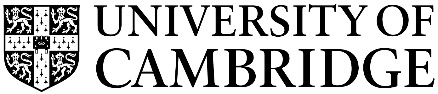 Deadline 22 October 2022 (23:59 UK time)
Form (with teacher signature) + document needed
Applicant name:Course (including ‘Biological’ or ‘Physical’ if Natural Sciences):Course (including ‘Biological’ or ‘Physical’ if Natural Sciences):Course (including ‘Biological’ or ‘Physical’ if Natural Sciences):Course (including ‘Biological’ or ‘Physical’ if Natural Sciences):UCAS Personal ID:                                        UCAS Personal ID:                                        Email address (the same as in UCAS application):Email address (the same as in UCAS application):Email address (the same as in UCAS application):School or college:School or college:Are there any adjustments you may require when being interviewed remotely?  YES / NOAre there any adjustments you may require when taking any College written assessments remotely?         YES / NOIf you have answered yes to either question, please complete the form in full. If you have answered No, please sign and date the bottom of the form and return it to College as soon as possible. If you have answered yes to either question, please complete the form in full. If you have answered No, please sign and date the bottom of the form and return it to College as soon as possible. Do you require extra time?    YES / NO   If yes, please specify the percentage  (e.g. 25%)  ___%  extra timeDo you require extra time?    YES / NO   If yes, please specify the percentage  (e.g. 25%)  ___%  extra timeDo you normally receive extra time in all subjects or in some subjects but not others? Please specify.                             Do you normally receive extra time in all subjects or in some subjects but not others? Please specify.                             Please specify the activities where extra time would be required (whether or not you are expecting them as part of the admissions process for your subject). Please specify the activities where extra time would be required (whether or not you are expecting them as part of the admissions process for your subject). Cambridge College registered written assessment (taken remotely)       YES / NO     Pre-interview reading                                                   YES / NO     Pre-interview written task e.g problem solving questions                                                  YES / NO     Responding to verbal questions asked during your remote interview                                               YES / NO     If relevant, please give details of any further adjustments you may require, e.g. specific font/size of font; assistive technology or software (please be specific):If you are invited for interview, is there any additional relevant information that would be of benefit to interviewers?If requesting an adjustment, please provide evidence from your school or college. The evidence must:confirm your Disability / Specific Learning Difficulty / long-term illness (if relevant) confirm any adjustments you are currently given, or most recently have been given, e.g. letter confirming previous assessment, dates undertaken, Local Authority Statement etc.  Please do NOT send a full Educational Psychologist report at this stage unless there is particular reference to the support you require that will help the College make appropriate adjustments to its assessment and selection procedures.Applicant signatureDate:SCHOOL/COLLEGE     I confirm that the information on this form is correct to the best of my knowledge:Signature of teacher or tutor:                                           Date: 
SCHOOL/COLLEGE     I confirm that the information on this form is correct to the best of my knowledge:Signature of teacher or tutor:                                           Date: 
School/college name:
Email address:Position held: Please combine this form with a document that provides evidence of your additional need and the adjustment required. Please then send the PDF to admissionsdocuments@lucy.cam.ac.uk 
Deadline: 22 October 2022 (23:59 UK time)